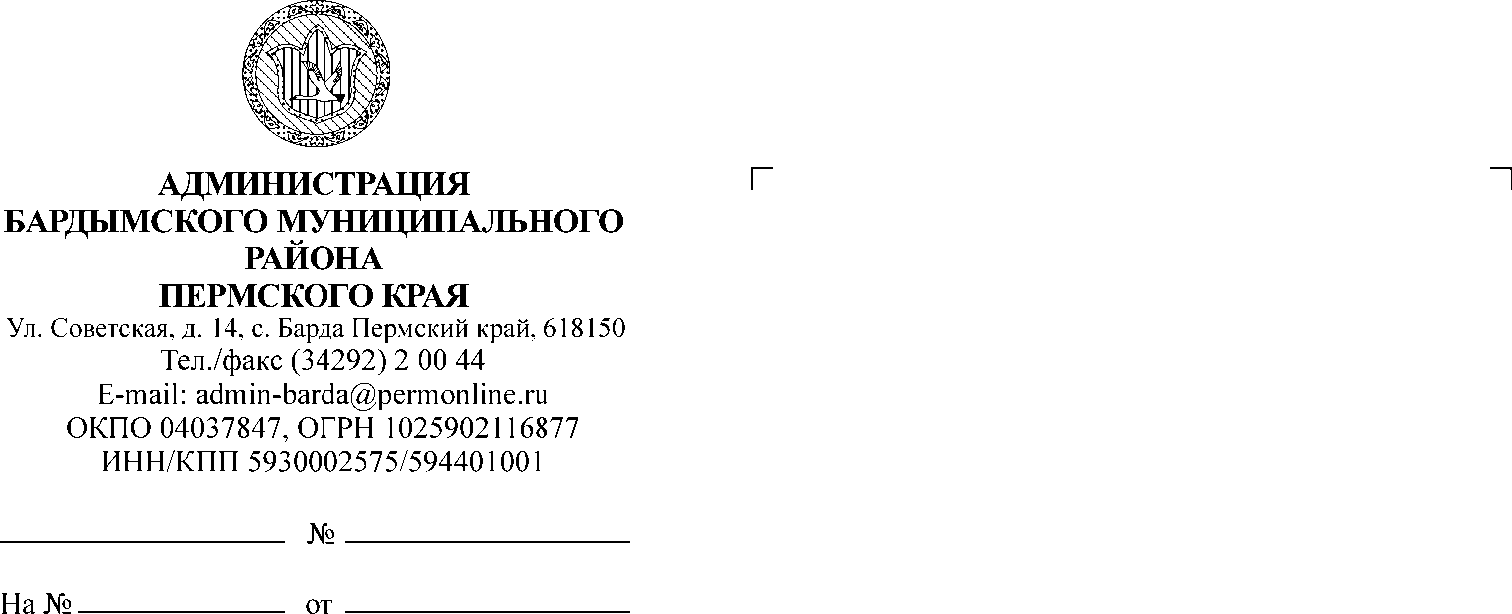 ДУМА БАРДЫМСКОГО МУНИЦИПАЛЬНОГО ОКРУГАПЕРМСКОГО КРАЯДЕСЯТОЕ ЗАСЕДАНИЕРЕШЕНИЕОб утверждении Положения о порядке проведенияконкурса на замещение вакантной должности муниципальной службы в Контрольно-счетнойпалате Бардымского муниципального округа,состава конкурсной комиссии на замещение вакантной должности муниципальной службы в Контрольно-счетной палате Бардымского муниципального округаВ соответствии с пунктом 2 статьи 17 Федерального закона от 02.03.2007   № 25-ФЗ «О муниципальной службе в Российской Федерации», Федеральным законом от 07.02.2011 № 6-ФЗ «Об общих принципах организации и деятельности контрольно-счетных органов субъектов Российской Федерации и муниципальных образований», Законом Пермского края от 04.05.2008 № 228-ПК «О муниципальной службе в Пермском крае», Дума Бардымского муниципального округаРЕШАЕТ:1. Утвердить:Положение о порядке проведения конкурса на замещение вакантной должности муниципальной службы в Контрольно-счетной палате Бардымского муниципального округа согласно Приложению 1 к настоящему решению;Состав конкурсной комиссии на замещение вакантной должности муниципальной службы в Контрольно-счетной палате Бардымского муниципального округа согласно Приложению 2 к настоящему решению.2. Признать утратившим силу решения  Земского Собрания Бардымского муниципального района:	от 30.01.2012  № 395  «Об утверждении Положения о порядке проведения конкурса на замещение вакантной должности муниципальной службы в Контрольно-счетной палате Бардымского муниципального района»;от 29.02.2012  № 418 «О внесении изменений и дополнений в решение Земского собрания от 30.01.2012 № 395 «Об утверждении Положения о порядке проведения конкурса на замещение вакантной должности муниципальной службы в Контрольно-счетной палате Бардымского муниципального района».3. Опубликовать  настоящее решение в газете «Тан» («Рассвет») и разместить на официальном сайте Бардымского муниципального района Пермского края. 4.  Контроль исполнения настоящего решения возложить на председателя постоянной комиссии по социальной политике Габдулхакову З.С.Председатель ДумыБардымского муниципального округа	                                            И.Р.Вахитов	Глава муниципального округа - глава администрации Бардымского                  муниципального округа	                                                                Х.Г.Алапанов18.02.2021Приложение 1к решению ДумыБардымского муниципального округаот 17.02.2021 №  140ПОЛОЖЕНИЕО ПОРЯДКЕ ПРОВЕДЕНИЯ КОНКУРСА НА ЗАМЕЩЕНИЕВАКАНТНОЙ ДОЛЖНОСТИ МУНИЦИПАЛЬНОЙ СЛУЖБЫВ  КОНТРОЛЬНО-СЧЕТНОЙ ПАЛАТЕБАРДЫМСКОГО МУНИЦИПАЛЬНОГО ОКРУГА1. Общие положения1.1. Настоящее Положение устанавливает порядок  и правила проведения конкурса на замещение вакантной должности муниципальной службы в  Контрольно-счетной палате Бардымского муниципального округа,  предусматривает опубликование его условий, сведений о дате, времени и месте его проведения, а также проекта трудового договора.1.2. При наличии вакантной должности муниципальной службы в  Контрольно-счетной палате Бардымского муниципального округа может проводиться конкурс на ее замещение, в ходе которого осуществляется оценка профессионального уровня кандидатов на замещение вакантной должности муниципальной службы, их соответствия установленным квалификационным требованиям к должности муниципальной службы.1.3. Конкурс на замещение вакантной должности муниципальной службы в Контрольно-счетной палате Бардымского муниципального округа (далее – Конкурс) проводится для замещения высших, главных должностей муниципальной службы.1.4. Конкурс проводится в два этапа:I этап – подготовка Конкурса;II этап – заседание конкурсной комиссии.1.5. Организационно-техническое и документационное обеспечение проведения Конкурса возлагается на работника, ответственного за ведение кадровой работы в Думе Бардымского муниципального округа и Контрольно-счетной палате Бардымского муниципального округа.2. Участники Конкурса2.1. Право на участие в Конкурсе имеют граждане Российской Федерации, граждане иностранных государств – участников международных договоров Российской Федерации, в соответствии с которыми иностранные граждане имеют право находиться на муниципальной службе (далее – граждане), достигшие возраста 18 лет, владеющие государственным языком Российской Федерации и соответствующие квалификационным требованиям для замещения должностей муниципальной службы, установленным  в соответствии с действующим  законодательством о муниципальной службе.2.2. Муниципальные служащие  Контрольно-счетной палаты Бардымского муниципального округа вправе на общих основаниях участвовать в Конкурсе независимо от того, какую должность они замещают на период проведения Конкурса.2.3. Вопрос о допуске гражданина (муниципального служащего) к участию в Конкурсе решается конкурсной комиссией в соответствии с действующим законодательством.3. Конкурсная комиссия3.1. Решение о проведении Конкурса принимается председателем Думы Бардымского муниципального округа (далее – Работодатель) при наличии вакантной должности муниципальной службы в соответствующем органе.3.2. Для проведения Конкурса в органе формируется конкурсная комиссия на основании распорядительного акта Работодателя.3.3. Конкурсная комиссия состоит из председателя, заместителя председателя, секретаря и членов комиссии. Конкурсная комиссия формируется на срок проведения Конкурса.3.4. Общее число членов конкурсной комиссии составляет не менее пяти человек.В состав конкурсной комиссии включаются Работодатель и (или) уполномоченные им муниципальные служащие, а также могут включаться представители научных и образовательных учреждений, других организаций в качестве независимых экспертов.3.5. Председатель комиссии:3.5.1. созывает и ведет заседания конкурсной комиссии;3.5.2. подписывает решения конкурсной комиссии, протоколы конкурсной комиссии.3.6. Секретарь конкурсной комиссии:3.6.1. ведет протоколы заседаний конкурсной комиссии;3.6.2. подписывает решения конкурсной комиссии, протоколы конкурсной комиссии и выписки из них;3.6.3. оформляет принятые комиссией решения, протоколы комиссии;3.6.4. оповещает членов конкурсной комиссии и кандидатов о дате, времени и месте заседания;, настоящим Положением, другими муниципальными правовыми актами Бард3.6.5. осуществляет прием документов у кандидатов;3.6.6. осуществляет иные обязанности, предусмотренные настоящим Положением.3.7. Конкурсная комиссия в своей работе руководствуется федеральным и краевым законодательством Бардымского муниципального округа.3.8. Заседание конкурсной комиссии считается правомочным, если на нем присутствует не менее двух третей ее состава.4. Порядок подготовки Конкурса (I этап)4.1. О проведении Конкурса Работодателем издается распорядительный акт, в котором указывается наименование вакантной должности муниципальной службы, определяется персональный состав конкурсной комиссии, срок публикации объявления о проведении Конкурса.4.2. Конкурсная комиссия осуществляет публикацию решения Работодателя о проведении Конкурса, прием документов и проверку в установленном действующим законодательством порядке достоверности сведений, содержащихся в представленных документах.4.3. Объявление о проведении Конкурса подлежит опубликованию в газете «Тан» («Рассвет») и размещению на официальном сайте администрации Бардымского муниципального округа не позднее чем за 20 дней до дня проведения Конкурса.  4.4. В объявлении указываются наименование вакантной должности муниципальной службы, квалификационные требования, предъявляемые к кандидату на замещение вакантной должности, список документов, необходимых для участия в Конкурсе, место и время приема документов, срок, до которого принимаются установленные документы, и иные условия, а также сведения о дате, времени и месте проведения Конкурса, проект трудового договора.4.5. Гражданин, претендующий на замещение должности муниципальной службы, представляет:а) заявление на участие в конкурсе;б) собственноручно заполненную и подписанную анкету установленной формы с фотографией, утвержденной распоряжением Правительства Российской Федерации от 26.05. 2005 г. № 667-р;в) копию паспорта или иного документа, удостоверяющего личность гражданина;г) документы, подтверждающие необходимое профессиональное образование, стаж работы и квалификацию (заверенные нотариально или кадровыми службами по месту работы); выписку из трудовой книжки, копии документов об образовании, о повышении квалификации, о присвоении ученого звания;д) сведения о доходах за год, предшествующий году поступления на муниципальную службу, об имуществе и обязательствах имущественного характера и сведений о доходах, об имуществе и обязательствах имущественного характера супруги (супруга) и несовершеннолетних детей гражданина, претендующего на замещение должности муниципальной службы;е) другие документы, предусмотренные федеральным и краевым законодательством;ж) копии документов воинского учета – для военнообязанных  и лиц, подлежащих призыву на военную службу;з) заключение медицинского учреждения об отсутствии заболевания, препятствующего поступлению на муниципальную службу и ее прохождению,  по форме, утвержденной Приказом Минздравсоцразвития Российской Федерации от 14.12.2009 г. № 984н;и) справку о наличии (отсутствии) судимости и (или) факта уголовного преследования либо о прекращении уголовного преследования по реабилитирующим основаниям, выданную в порядке и по форме, которые устанавливаются федеральным органом исполнительной власти, осуществляющим функции по выработке и реализации государственной политики и нормативно-правовому регулированию в сфере внутренних дел;к) сведения об адресах сайтов и (или) страниц сайтов в информационно-телекоммуникационной сети "Интернет", на которых гражданин, претендующий на замещение должности муниципальной службы, размещал общедоступную информацию, а также данные, позволяющие их идентифицировать, по форме, утвержденной распоряжением Правительства Российской Федерации от 28.12.2016 г. № 2867-р;л) различные характеристики и рекомендации по инициативе кандидата.4.6. С согласия гражданина в соответствии с федеральным законодательством проводятся проверочные мероприятия, необходимые для оформления допуска к сведениям, составляющим государственную тайну, если исполнение должностных обязанностей по должности муниципальной службы связано с использованием таких сведений.4.7. Конкурсная комиссия информирует граждан, не допущенных к участию в Конкурсе, о причинах отказа участия в Конкурсе в письменной форме.4.8. Гражданин, не допущенный к участию в Конкурсе, вправе обжаловать это решение в порядке, установленном  действующим законодательством.4.9. В случае если необходимые документы представили менее двух кандидатов или не поступила заявка ни от одного претендента, конкурсная комиссия может рекомендовать Работодателю рассмотреть вопрос о продлении срока представления документов на Конкурс либо о признании Конкурса несостоявшимся.5. Заседание конкурсной комиссии (II этап)5.1. По окончании проверки в установленном законодательством порядке достоверности сведений, представленных гражданами, претендующими на замещение вакантной должности муниципальной службы, конкурсная комиссия утверждает из числа граждан, подавших документы для участия в Конкурсе, список кандидатов, допущенных к участию во втором этапе Конкурса (далее – кандидат).5.2. Кандидаты письменно информируются о дате, месте, времени, форме проведения второго этапа Конкурса не позднее чем за 10 дней до даты его проведения.5.3. Конкурсная комиссия оценивает профессиональный уровень кандидатов на замещение вакантной должности муниципальной службы на основании представленных документов (конкурс документов) и(или) по результатам проведенного конкурсного испытания (собеседование). 5.4. Решение конкурсной комиссии по результатам проведения Конкурса принимается открытым голосованием простым большинством голосов ее членов, присутствующих на заседании. При равенстве голосов определяющим является голос председателя конкурсной комиссии.5.5. По каждому из кандидатов проводится открытое поименное голосование. Голосование проводится в отсутствие кандидата.5.6. Результаты голосования и решение конкурсной комиссии об итогах Конкурса оформляются протоколом, который подписывается всеми членами комиссии.5.7. Решение конкурсной комиссии об утверждении списка кандидатов на замещение вакантной должности муниципальной службы является основанием для назначения на должность муниципальной службы одного из кандидатов, отобранных конкурсной комиссией по результатам конкурса на замещение вакантной должности муниципальной службы, и заключения Работодателем трудового договора с ним.5.8. Решение о назначении на должность муниципальной службы оформляется решением Думы Бардымского муниципального округа.5.9. Если в результате проведения Конкурса не были выявлены кандидаты, отвечающие установленным требованиям к вакантной должности муниципальной службы, на замещение которой он был объявлен, конкурсная комиссия может рекомендовать Работодателю рассмотреть вопрос о проведении повторного Конкурса.5.10. Секретарь конкурсной комиссии информирует граждан, участвовавших в Конкурсе, о результатах Конкурса в письменной форме в 10-дневный срок со дня его завершения.6. Заключительные положения6.1. Гражданин, участвовавший в Конкурсе, вправе обжаловать решение конкурсной комиссии в соответствии с законодательством Российской Федерации.6.2. Расходы по проведению Конкурса осуществляются за счет средств Контрольно-счетной палаты Бардымского муниципального округа в пределах ассигнований, выделенных на их содержание.Приложение 2к решению ДумыБардымского муниципального округаот 17.02.2021 № 140 Состав конкурсной комиссии на замещение вакантной должности муниципальной службы в Контрольно-счетной палате Бардымского муниципального округа17.02.2021                       № 1401.Вахитов Ильгизар Равизовичпредседатель Думы Бардымского муниципального округа2. Куштанова Альфиза Мухаматзяновнаруководитель клиентской службы в Бардымском районе УПФР в г.Оса Пермского края (по согласованию)3. Тюмисова Эльмира Габтерашитовнаначальник отдела по Бардымскому муниципальному району МТУ № 5 Министерства социального развития Пермского края (по согласованию)4. Саитова Эльзира Муллахметовназаместитель начальника МКУ «Центр бухгалтерского учета и отчетности Бардымского муниципального района Пермского края» по управлению персоналом5. Зайникаева Гузялия Идиатулловна консультант Управления дел администрации Бардымского муниципального округа 6. Зарипов Дамир Габдулловичдепутат Думы Бардымского муниципального округа7. Урстемиров Ихсан Шакировичдепутат Думы Бардымского муниципального округа